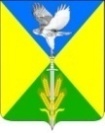 Совет Вольненского сельского поселенияУспенского района11 внеочередная сессияРЕШЕНИЕот  29.04.2020 г.		                                                                          № 42с. ВольноеО проведении публичных слушаний по отчету об исполнении бюджета Вольненского сельского поселения Успенского района за 2019год, назначении даты проведения публичных слушаний, создании оргкомитета по проведению публичных слушаний, установление порядка учета предложений и участия граждан в обсуждении отчета об исполнении бюджета Вольненского сельского поселения Успенского района за 2019 год         В целях реализации принципа гласности бюджетной системы Российской Федерации, в соответствии с Уставом Вольненского сельского поселения Успенского района, Совет Вольненского сельского поселения Успенского района  р е ш и л:1. Принять проект решения Совета Вольненского сельского поселения Успенского района «Об утверждении отчета об исполнении бюджета  Вольненского сельского поселения Успенского района за 2019 год»  согласно приложению №1.2. Назначить проведение публичных слушаний по проекту решения Совета  Вольненского сельского поселения Успенского района «Об утверждении отчета об исполнении бюджета Вольненского сельского поселения Успенского района за 2018 год»  на  12 мая 2020года. 3. Обнародовать проект решения Совета Вольненского сельского поселения Успенского района «Об утверждении отчета об исполнении бюджета  Вольненского сельского поселения Успенского района за 2019год», в соответствии с Уставом Вольненского сельского поселения Успенского района.4. Утвердить  состав  оргкомитета  по проведению публичных слушаний по  проекту решения   Совета Вольненского сельского   поселения района  «Об  утверждении  отчета  об  исполнении  бюджета  Вольненского сельского поселения Успенского района за 2019 год» согласно приложению №2.5. Утвердить порядок учета предложений и участия граждан в обсуждении проекта  решения Совета Вольненского сельского   поселения  Успенского района   «Об  утверждении  отчета  об  исполнении  бюджета Вольненского сельского поселения Успенского района за 2019 год» согласно приложению №3.6. Установить,  что  предложения  по  проекту решения  Совета  Успенского    сельского   поселения   «Об утверждении отчета  об  исполнении бюджета Вольненского  сельского   поселения   Успенского   района   за   2019  год»,      принимаются   в   письменном   виде до 6 мая2020 года  по   адресу:   Краснодарский   край      Успенский район, с. Вольное ул. Краснодарская 2, приемная ежедневно с 09:00 до 17:00 часов.         7.Обнародовать настоящее решение в соответствии с Уставом Вольненского сельского поселения Успенского района.8. Контроль за выполнением настоящего решения оставляю за собой.	9. Настоящее решение вступает в силу на следующий день со дня его официального обнародования.Исполняющий обязанности главы Вольненскогосельского поселения Успенского района							    Э.С. Рустамов Председатель Совета Вольненского сельского поселения Успенского района 					                               Д.А. КочураПриложение  №2к Решению Совета Вольненского сельского поселенияУспенского районаот _______________ №____СОСТАВоргкомитета по проведению публичных слушании по отчету об исполнении бюджета Вольненского сельского поселения Успенского района за 2019 годЧлены оргкомитета:1. Качура Александр Иванович – главаВольненского сельского поселения Успенского района.2. Козленко Оксана Владимировна– заместитель главыВольненского сельского поселения Успенского района.3. Гусева Татьяна Викторовна – главный специалист, финансист администрации Вольненского сельского поселения Успенского района.4. Дармилова Яна Александровна – ведущий специалист, юрист администрации  Вольненского сельского поселения Успенского района.5. Кочура Дмитрий Александрович – председатель Совета Вольненского сельского поселения Успенского района.Исполняющий обязанности главы Вольненскогосельского поселения Успенского района							      Э.С. Рустамов Председатель Совета Вольненского сельского поселения Успенского района 					                               Д.А. КочураПриложение №3к Решению Совета Вольненского сельского поселенияУспенского районаот _______________ №____ПОРЯДОКУчета предложений и участия граждан в обсуждении отчета об исполнении бюджета Вольненского сельского поселения Успенского района за 2019 год1. Население Вольненского сельского поселения Успенского района с момента обнародования проекта отчета об исполнении бюджета Вольненского сельского поселения Успенского района за 2019 год  вправе участвовать в его обсуждении в следующих формах:1) проведения собраний граждан по месту жительства;2) массового обсуждения проекта отчета Вольненского сельского поселения Успенского района в порядке, установленном настоящим решением;3) проведения публичных слушании по проекту отчета об исполнении бюджета Вольненского сельского поселения Успенского района за 2019 год;2. Предложения о дополнениях и (или) изменениях по обнародованному отчету об исполнении бюджета Вольненского сельского поселения Успенского района за 2019 год (далее – предложения), выдвинутые населением на публичных слушаниях указываются в итоговом документе публичных слушаний, который передается в Совет Вольненского сельского поселения Успенского района.3. Предложения населения к обнародованному проекту отчета об исполнении бюджета Вольненского сельского поселения Успенского района за 2019 год могут вноситься в письменном виде до 6 мая 2020 года.4. Внесенные предложения регистрируются оргкомитетом по проведению публичных слушаний (далее – уполномоченный орган).5. Предложения должны соответствовать Конституции РФ, требованиям Федерального закона от 06 октября 2003 года № 131-ФЗ «Об общих принципах организации местного самоуправления в Российской Федерации», Федеральному Законодательству, Законодательству Краснодарского края.6. Предложения должны соответствовать следующим требованиям:1) должны обеспечивать однозначное толкование положений проекта отчета об исполнении бюджета Вольненского сельского поселения Успенского района за 2019 год;2) не допускать противоречие либо несогласованность с иными положениями отчета бюджета Вольненского сельского поселения Успенского района.7. Предложения, внесенные с нарушениями требований и сроков, предусмотренных настоящим Порядком, по решению уполномоченного органа могут быть оставлены без рассмотрения.8. По итогам изучения, анализа и обобщения внесенных предложений уполномоченный орган составляет заключение.9. Заключение уполномоченного органа на внесенные предложения должно содержать следующие положения:1) общее количество поступивших предложений;2) количество поступивших предложений, оставленных в соответствии с настоящим Порядком без рассмотрения;3) отклоненные предложения ввиду несоответствия требованиям, предъявляемым настоящим Порядком;4) предложения рекомендуемые уполномоченным органом к отклонению;5) предложения рекомендуемые уполномоченным органом для внесения в текст проекта отчета об исполнении бюджета Вольненского сельского поселения Успенского района за 2019 год.10. Уполномоченный орган представляет в Совет Вольненского сельского поселения Успенского района свое заключение и материалы деятельности Уполномоченного органа с приложением всех поступивших предложений.11. Перед решением вопроса о включении изменений и дополнений в текст проекта отчета об исполнении бюджета Вольненского сельского поселения Успенского района за 2019 год или отклонении предложений Совет Вольненского сельского поселения Успенского района в соответствии с регламентом заслушивает доклад председателя Совета либо уполномоченного члена уполномоченного органа.12. Итоги рассмотрения поступивших предложений с обязательным содержанием принятых (включенных в отчет Вольненского сельского поселения Успенского района) предложений подлежат официальному обнародованию. Исполняющий обязанности главы Вольненскогосельского поселения Успенского района							     Э.С. Рустамов Председатель Совета Вольненского сельского поселения Успенского района 					                               Д.А. Кочура